ТЕМА №28 « Цветы» 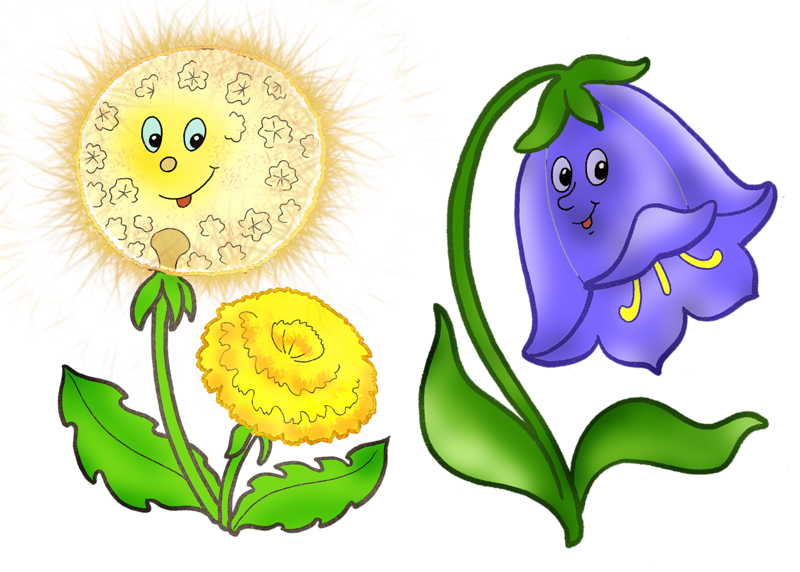 Здравствуйте, уважаемые родители!Предлагаем Вам с ребенком провести весёлоезанятие на тему: «Цветы »Поиграйте с ребенком, и он должен знать: СУЩЕСТВИТЕЛЬНЫЕ (цветы): первоцвет, подснежник, одуванчик, мать-имачеха, нарцисс, мимоза, тюльпан, колокольчик, ландыш, ромашка, клевер, лютик, незабудка, фиалка, бутон, лепесток, стебель, листья, медуница, природа, охрана, анютины глазки. Составьте предложения с ребенком: ПРИЛАГАТЕЛЬНЫЕ (какой?): красивый, нежный, душистый, алый, лиловый, белоснежный, золотистый, розовый, голубой, редкий, хрупкий, пушистый, гладкий, вьющийся, комнатный, луговой, садовый, полевой, светолюбивые, теплолюбивые. ГЛАГОЛЫ: растут, цветут, выращивают, высаживают, садят, поливают, ухаживают, рыхлят, пересаживают, полют, сеют, пахнут, срезают, любоваться, рвать, уничтожать, нюхать, рисовать, расцветать, распускаться. Ребенок должен уметь правильно считать: Один цветок, два цветка,…, пять цветков… Одна фиалка, две фиалки,…, пять фиалок… Ребенок должен уметь подбирать признаки:  Подснежник – первый, белый, нежный… Фиалка – маленькая, фиолетовая, комнатная… Листья - … Мимоза - … ПОДБИРАТЬ ДЕЙСТВИЯ: Цветы можно – сажать, срывать, поливать… ОПИСЫВАТЬ И СРАВНИВАТЬ ЦВЕТЫ ПО ПЛАНУ: Название. Строение. Где растет. Способы ухода. Для чего нужны цветы. Прочитать или выучить стихотворения: «Одуванчик»   Носит одуванчик желтый сарафанчик.  Подрастет – нарядится в беленькое платьице, Легкое, воздушное, ветерку послушное.     (Е. Серова)  «Мать-и-мачеха» Золотые лепестки, Хрупкий стебелек. Распустился у реки Солнечный цветок. Только тучка набежала, Сжались лепесточки, На зеленых стебельках - Круглые комочки. (Н. Нищева) «Ромашка» На ромашку, как на балерину, Издали любуется лесок. У неё на лепестки накинут Паутинки лёгкий волосок. Ветер листья гонит по дорожке, Вянут травы — осень настаёт. Лишь ромашка на упругой ножке Кружится, танцует и — цветёт (Т. Велозёров) «Фиалка» На солнечной опушке  Фиалка  расцвела — Лиловенькие  ушки Тихонько подняла.  В  траве она хоронится, Не  любит лезть вперед, Но  всякий ей поклонится И  бережно возьмет. ( Е. Серова) «Василек» Как чиста в колхозе рожь — Василек едва найдешь. Всем  бы ты, цветок, хорош,  Но  зачем ты портишь рожь? Приходи-ка лучше в сад, Вот  обрадуешь ребят! (Е. Серова) Д/И «Назови ласково»: Ромашка – ромашечка, гвоздика – гвоздичка, цветок – цветочек, лист – листочек …  Д/И «Скажи про один – скажи про  много»: Ландыш – ландыши, незабудка – .., ромашка – …, василек – …, гвоздика – …, колокольчик – …, одуванчик  –…, подснежник - …  Д/И «Подбери признак»: Одуванчик (какой?) – желтый, крупный, яркий…Цветы мать – и – мачехи  (какие?) – мелкие, желтые, …Цветы незабудки  (какие?) – голубые, красивые, нежные …    Д/И « Какой, какие?»: Цветок растет в лесу – лесной, в саду – садовый, в поле – полевой, на лугу - луговой; Расцветают  цветы весной – весенние, летом – летние, осенью – осенние.  Упражнение "Подбери признак" на согласование прилагательных с существительными. Одуванчик (какой?) ... Незабудки (какие?) ... Мать-и-мачеха (какая?) ... Ландыш (какой?) ... Упражнение "Один - много" на употребление существительных в родительном падеже множественного числа. Одна незабудка - много незабудок. Один ландыш - много ... Один одуванчик - много ... Одна мать-и-мачеха - много ... Пальчиковая гимнастика Наши алые цветы распускают лепестки, (Плавно разжать пальцы) Ветерок чуть дышит, лепестки колышет. (Помахать руками перед собой) Наши алые цветки закрывают лепестки, (Плавно сжать пальцы) Тихо засыпают, головой качают. (Плавно опустить их на стол) Только солнышко взойдёт – Наш цветочек расцветёт. Бабочка-капустница На цветок опустится. Поглядишь – а у цветка На два больше лепестка. (Поочерёдное соединение подушечек пальцев обеих рук (мизинчик с мизинцем, безымянный с безымянным и т.д. ) на каждый ударный слог. Ладони не касаются друг друга) Цветы растут везде: Если они растут в саду, то они называются ….садовые. Если на лугу - … луговые. Если в лесу - …лесные. Если в поле - …полевые. Если в комнате - …комнатные. Если в воде - … водяные. Если в горах - …горные. Если цветы нужны для лекарства - …лекарственные. У всех цветов есть: Корень, стебелёк, листочки, бутон, лепестки. Почему у всех цветов разные названия: Подснежник – под снегом растёт; Незабудки – не забывают их; Чистотел – чистит тело; Подорожник – растёт у дороги; Ноготки – похож на ногти; Тысячелистник – у этого цветочка тысяча листочков; Медуница – цветочек несёт мёд; Мать-и-мачеха – листочки мягкие с одной стороны, как мама, с другой стороны - жесткий листочек, как мачеха. Одуванчик – его можно сдуть. Чистоговорка: На зелёной хрупкой ножке Вырос шарик у дорожки. О каком же цветочке эта чистоговорка? Правильно, про одуванчик. Как вы отгадали? – правильно, шарик. Физминутки: «Во дворе растёт подсолнух» Во дворе растёт подсолнух, Утром тянется он к солнцу. (Дети встают на одну ногу и тянут руки вверх.) Рядом с ним второй, похожий, К солнцу тянется он тоже. (Дети встают на другую ногу и снова тянут руки вверх.) Вертим ручками по кругу. Не задень случайно друга! Несколько кругов вперёд, А потом наоборот. (Вращение прямых рук вперёд и назад.) Отдохнули мы чудесно, И пора нам сесть на место. (Дети садятся.) «Вместе по лесу идём» Вместе по лесу идём, Не спешим, не отстаём. Вот выходим мы на луг. (Ходьба на месте.) Тысяча цветов вокруг! (Потягивания — руки в стороны.) Вот ромашка, василёк, Медуница, кашка, клевер. Расстилается ковёр И направо и налево. (Наклониться и коснуться левой ступни правой рукой, потом наоборот — правой ступни левой рукой.) К небу ручки протянули, Позвоночник растянули. (Потягивания — руки вверх.) Отдохнуть мы все успели И на место снова сели. (Дети садятся.) «Раз — цветок, два — цветок» Чтоб сорвать в лесу цветочки, Наклоняйся до носочков. Раз — цветок, два — цветок. А потом сплетём венок. (Наклоны вперёд, сначала к правой ноге, потом к левой.) «На лугу растут цветы» На лугу растут цветы Небывалой красоты. (Потягивания — руки в стороны.) К солнцу тянутся цветы. С ними потянись и ты. (Потягивания — руки вверх.) Ветер дует иногда, Только это не беда. (Дети машут руками, изображая ветер.) Наклоняются цветочки, Опускают лепесточки. (Наклоны.) А потом опять встают И по-прежнему цветут. «Наши алые цветки» Наши алые цветки Распускают лепестки. (Плавно поднимаем руки вверх.) Ветерок чуть дышит, Лепестки колышет. (Качание руками влево-вправо.) Наши алые цветки Закрывают лепестки, (Присели, спрятались.) Головой качают, (Движения головой влево-вправо.) Тихо засыпают. «Подснежник». ( Дети выполняют движения в соответствии со словами педагога) В руки вы  цветы возьмите, И на них вы посмотрите. А теперь их поднимите Вверх, на них вы посмотрите. Вниз  цветы вы опустите, И опять на них взгляните. Цветок вправо, Цветок влево. «Нарисуйте» круг умело. Цветок близко, вот вдали, Ты внимательно смотри. Вот такой у нас  цветок, Улыбнись ему, дружок. Быстро, быстро вы моргайте, И команды выполняйте. Дыхательная гимнастика «Одуванчик». Дети на выдохе произносят звук «ф-ф…», поднимая вверх руки и мелко перебирая пальчиками, показывая, как летят пушинки одуванчика. «Цветочки». Дети располагаются произвольно (сидят, стоят); руки согнуты в локтях, пальцы сжаты в кулачки. По команде отводят  в  стороны сначала большие пальчики, затем указательные,   средние, безымянные и мизинцы, при этом выполняется   глубокий вдох через нос (цветок распустился). Затем также последовательно пальчики сжимаются в кулачки на выдохе   (цветок закрылся). Дидактические игры:  «Подскажи словечко»                                                                      Цели: развивать слуховое внимание, чувство рифмы.  ХОД игры: Воспитатель читает стихотворение, дети внимательно слушают  и договаривают последнее слово.  Мы несли грибы в корзине И еще цветочек синий. Этот синенький цветок Назывался... (василёк). Поле, словно в желтых волнах. Здесь растет цветок... (подсолнух). Поворачивает ловко Он за  солнышком головку. Мы сплетем веночки летом Для Оксаны, Маши, Светы, Для Аленки, двух Наташек. Все веночки из... (ромашек). Вот полянка, вся в цветочках, Словно в светло-синих точках. Соберу здесь для Анютки Голубые... (незабудки). «Три цветка» Цели:  развивать зрительно-пространственные представления,  формировать   грамматический   строй   речи   (образование относительных прилагательных, согласование существительных с  предлогом). ХОД игры. Мама  раскладывает перед ребенком картинки  с изображением трёх разных полевых цветков. Ребёнок должен их назвать и сказать, как они лежат. Например: колокольчик   лежит   между   ромашкой   и   одуванчиком.   Или: василёк — справа от колокольчика и слева от незабудки и т. д.  За правильный ответ ребёнок получает фишку. В конце игры  подсчитывается, кто набрал фишек больше. Игра «Цветочная полянка» Цели:  развивать   грамматический   строй   речи   (образование  относительных прилагательных). Ход игры.  Мама  предлагает ребенку  представить,  что  он очутился на цветочной полянке. Например: Полянка, на которой растут ромашки (какая?) ромашковая. Полянка, на которой растут васильки (какая?) ... Полянка, на которой растут колокольчики (какая?) ... Полянка, на которой растут одуванчики (какая?) ... Игра «Букет» Цели:  развивать  грамматический строй речи  (согласование  существительного с числительным),  активизировать словарный запас по теме, развивать связную речь. Ход   игры.  Мама    читает   текст,   показывая   в   ходе  рассказа    картинку   с   изображением   соответствующего   цветка, ребенок дополняет рассказ. Затем мама читает дополненный  текст  второй раз, а ребенок пересказывает. Как-то летом Дашенька пошла, гулять с подружками. Девочки  набрели на полянку,  полную самых разных цветов.  Чего здесь только не было: и ромашки, и незабудки, и васильки... Девочки  плели   из   цветов   венки,   а   Даша   решила   собрать   букет   для бабушки.   Букет   получился   красивым  и  пышным.  В  нём были:  три...  (василька),  пять...  (ромашек),  четыре...  (незабудки),  два... (мака) и семь... (колокольчиков).               С. Чешева, И. Михеева Игра «Поймай и раздели» Цели:   совершенствовать   навык   слогового   анализа   слов,  закреплять в словаре детей слова — названия полевых цветов. Ход   игры.   Ребенок   встает   в   круг.   Вы    бросаете   мяч ребенку, произнося название полевого цветка. Ребёнок ловит мяч и, бросая его маме, произносит это же слово  по слогам и называет количество слогов в нём. Например: Ко- ло - коль- чик—четыре;  о- ду - ван - чик—четыре,  ро – маш - ка — три; ва - си-лёк — три... Текст для пересказа «Любитель цветов» Весной все рады цветам. За долгую зиму стосковались глаза  по яркому и цветному. Ребята в лесу собирают цветы. Спешат на первые цветы бабочки, пчёлы и мухи. И   рябчик   туда   же:   ива   цветёт  он   на   иве,   черника   и  голубика  —  он   к   ним.   Зацветут   незабудки  —  не   забудет   и незабудки. Ребенок    складывает   из   цветов   букеты;   букеты   нежны,  красивы, пахучи. Бабочки и пчёлы угощаются на цветах.  Цветы для них —  расписные скатертисамобранки.  Садись и веселись:  и мёд,  и нектар, и сок. А рябчик цветы ест! Оказывается, они ещё и вкусны! И очень  любит незабудки. Наверное, у них особый, незабываемый вкус. Все любят цветы. Только каждый по- своему.  Н. Сладков Вопросы: Почему весной все рады цветам? Что делает ребенок  в лесу? Кто спешит на первые цветы? Что делают ребята из цветов? Чем пчёлы и бабочки угощаются на цветах? Какие цветы любит рябчик? Загадки                      Белым шариком пушистым       Я красуюсь в поле чистом,         Дунул легкий ветерок –             И остался стебелек  (одуванчик)                                                 Нам запах свежести лесной Приносит позднею весной Цветок душистый, нежный, Из кисти белоснежной. (ландыш) Вдоль дороги у межи В золотистой спелой ржи Словно синенький глазок, Смотрит в небо …(василек) Первым вылез из земли               На проталинке.                             Он мороза не боится,                   Хоть и маленький. (подснежник)       На кустах в саду растет,             Запах сладкий, словно мед.         Но нередко льются слезы           Тех, кто рвет руками …  (розы)                                     Стоит в саду кудряшка – Белая рубашка, Сердечко золотое, Что это такое? (ромашка) Есть один такой цветок,             Не вплетешь его в венок.           На него подуй слегка,                 Был цветок – и нет цветка (одуванчик)                                             Стоит малый в шляпке алой, И пригожий, и удалый. Но недолог алый цвет: Ветер дунул – шляпы нет. (мак) Кто живет весной                   С желтой головой?             Солнце ярче светит –         Голова белеет,                   Ветер налетает –                Пух с нее срывает.  (одуванчик)             То фиолетовый, то голубой,                                     Он на опушке встречался с тобой.     Звонким названием он наделен,   Посмотришь – подходит название это,   Но никогда нам не слышался звон     Из голубого лесного букета.      (колокольчик)     Колосится в поле рожь.                     Там, во ржи, цветок найдешь,           Ярко-синий и пушистый,                 Только жаль, что не душистый.       (василек)     Холод. Все сады пусты.   Ну, какие тут цветы?     Но у нас назло морозу   В марте продают…       (мимозу) Я похож на ромашку,                       Только в желтенькой рубашке,       Я на клумбе невысок,                       Называюсь …     (ноготок)   Он стоит на ножке длинной,   Будто в пачке балерина.   Как букет, цветок один –    Темно-красный …(георгин) На лугу и в поле                               Мы ее встречаем,                             Лепесточки белые                                                 Мы на ней считаем. Сердцевинка желтая                         У цветка того,                                   Будто крошка-солнышко                                     Забралось в него. (ромашка) Синенький звонок висит, Никогда он не звенит. (колокольчик) Белые горошки На зеленой ножке. (ландыш) Под сугробом он растет,                 Снеговую воду пьет.      (подснежник)   Все знакомы с нами: Яркие, как пламя, Мы однофамильцы С мелкими гвоздями.     (гвоздики)   Если я отправлюсь в путь,             Он посмотрит на меня                     И шепнет мне: «Не забудь                             Про родимые края!» Голубой цветочек хрупкий, Он зовется…   (незабудкой) Самый первый, самый тонкий Есть цветок с названьем нежным. Как привет капели звонкой, Называется…(подснежник) Пушистый цветок Качнул ветерок. Ой! И шапка долой.           (одуванчик) 